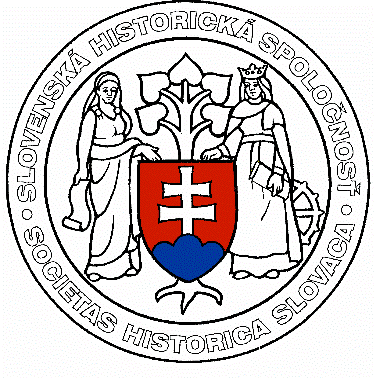 Prihláška na XVI. zjazd Slovenskej historickej spoločnosti pri SAV,6. – 8. september 2022, Štátna vedecká knižnica v Banskej BystriciMeno a priezvisko: Inštitúcia: E-mailový kontakt, prípadne telefonický kontakt:Označte, prosím, písmenom „X“, v ktorých dňoch sa zjazdu SHS zúčastníte:6. september    7. september    8. september    Označte, prosím, či sa dňa 7. 9. chcete zúčastniť slávnostného rautu (10 €)  V prípade Vášho záujmu o ubytovanie na internátoch Akadémie umení kontaktujte Janu Kováčovú, sekretárku katedry histórie: jana.kovacova2@umb.sk, 048/446 7115*****Vyplnenú prihlášku, prosím, zašlite do 10. júla 2022 e-mailom na adresu: patrik.kunec@umb.sk*****Program XVI. zjazdu SHS nájdete na webovej stránke SHS (www.shs.sav.sk),prípadne aj na webovej stránke Katedry histórie FF UMB (https://www.ff.umb.sk/katedry/katedra-historie/) 